МОУ «Куриловская гимназия»г.о СерпуховКонспект урока по математике в 1 классе  УМК «Школа России»на тему:«Сложение и вычитание вида   + 2»Составитель: Рубцова Людмила Михайловна2022 годТема урока: «Сложение и вычитание вида +2, –2» Тип урока: урок формирования новых знанийЦели: научить складывать и вычитать число 2.Задачи урока:
Образовательные:  Формировать умение выполнять сложение вида
+2,–2; правильно оформлять решение.Совершенствовать умение решать примеры на основе знания нумерации чисел от 1 до 10.
Способствовать развитию математической речи, оперативной памяти, произвольного внимания, наглядно–действенного мышления.
Воспитывать культуру поведения при фронтальной работе, индивидуальной работе, работе в паре. Предметные:
Уметь выполнять сложение вида+2,–2; уметь правильно оформлять решение.Уметь решать примеры в пределах 10, на основе знания нумерации чисел от 1 до 10.
Личностные:
Уметь проводить самооценку на основе критерия успешности учебной деятельности.
Метапредметные:                                                                                                                                  Регулятивные УУД
Уметь определять и формулировать цель на уроке с помощью учителя; проговаривать последовательность действий на уроке; работать по коллективно составленному плану;  оценивать правильность выполнения действия на уровне;  планировать своё действие в соответствии с поставленной задачей; высказывать свое предположение.Коммуникативные УУД
Уметь оформлять свои мысли в устной форме; слушать и понимать речь других; совместно договариваться о правилах поведения и общения на уроке и следовать им; умение работать в паре  Познавательные УУД                                                                                                                                                                       Уметь ориентироваться в своей системе знаний: отличать новое от уже известного с помощью учителя; добывать новые знания: находить ответы на вопросы, используя учебник, свой жизненный опыт и информацию, полученную на уроке.
Ход урокаI. ОргмоментПрозвенел звонок–Начинаем наш урок.Мы пришли сюда учитьсяНе лениться, а трудитьсяРаботаем старательноСлушаем внимательно.II. Актуализация знаний– Посчитайте от 1 до 10 по порядку;– Какое число следует за числом 3?– Какое число следует за числом 7?– Какое число следует за числом 9?– Какое число следует за числом 8?– Какое число следует за числом 5?–Ребята, а что бы получить следующее за числом число, нужно увеличить или уменьшить? (увеличить)– На сколько нужно увеличить? (Чтобы получить следующее число, нужно увеличить на 1)- Что значит увеличить на 1? (Увеличить – значит прибавить 1)– Какое число предшествует числу 2?– Какое число предшествует числу 3?– Какое число предшествует числу 10?– Какое число предшествует числу 8?– Какое число предшествует числу 5?– Ребята, а что бы получить предшествующее число, нужно увеличить или уменьшить?-  На сколько нужно уменьшить? (Чтобы получить предшествующее число, нужно уменьшить на 1.)- Что значит уменьшить на один? (Уменьшить на 1 – значит вычесть 1)– Придумайте и задайте друг другу примеры на увеличения и уменьшения числа на 1.– Ребята, объясните, что получается, если мы к числу прибавляем 1? (Следующее за ним число при счёте) – Ребята, объясните, что получается, если мы вычитаем из числа 1? (Получаем предшествующее ему число).III. Самоопределение к деятельности3+2         4–24+2         5–2 –Ребята, посмотрите внимательно на примеры и скажите, что общего во всех этих примерах? (Во всех примерах есть число 2)- Чем отличаются примеры в этих столбиках? (В первом столбике надо прибавить число 2, а во втором вычесть число 2)– Как вы, думаете, какая у нас сегодня тема урока?– Чему мы будем сегодня учиться? (Будем учиться прибавлять и отнимать число 2)IV. Работа по теме урокаПрактическая работа в парах.-Сколько красных кружков вы видите на экране? (3) Положите столько же кружков на парту.-Что изменилось? (появился 1 квадрат, а потом еще 1)-Положите 1 квадрат на парту. Положите еще один квадрат.-Сколько всего квадратов на экране? (2)-Сколько квадратов положили на парту? (2) Как прибавляли 2?Давайте запишем: 3+1+1=5 (1 ученик на доске)-Сколько всего фигур получилось? Проверим, посчитаем вместе.  -Сколько всего фигур на парте? (5)-Как можно этот пример записать по другому? Сколько кружков на парте, а сколько квадратов? Как записать выражение? 3+2=5-Как получили число 5? (1 ученик записывает на доске 3+2=5)- Как же прибавить к 3 число 2? (+1+1)-Сколько у меня всего фигур? А у вас?-Что изменилось на экране? Уберите 1 квадратик. (ребята убирают 1 квадрат)-А что теперь изменилось? Уберите ещё 1 квадратик. (убирают треугольник)-Сколько всего убрали квадратов? (2)-Как мы это делали? (-1-1) Как это записать?   (5-1-1=3)-Сколько фигур осталось на экране? (3) Дети считают, проверяют.-Сколько фигур осталось у вас на столе? (3) Как получили число 3? Как по другому запишем этот пример? (Запишем 5-2=3)V. Закрепление изученного материала.Работа по учебнику стр.846+2                        6-2                       8–2                     9–2                    6+1+1                    6+1+1                 8–1–1                 9–1–1Работа в парах. Ребята, поработайте в парах, вместе раскрасьте ступеньки лесенки, чередуя красный и синий цвет.  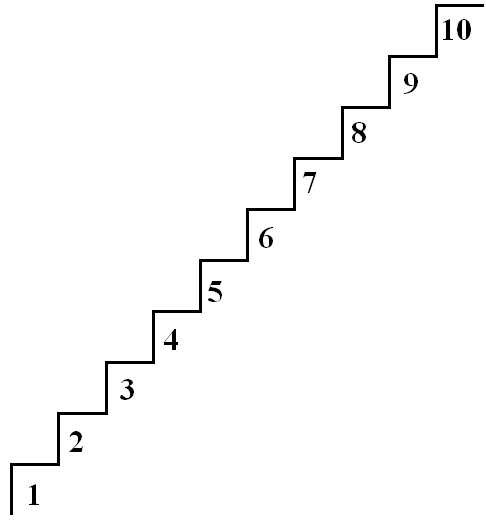 – Ребята, чтобы попасть с первой красной ступеньки на следующую красную ступеньку, сколько нужно сделать шагов?– Совершим с вами прогулку по лесенке вверх и вниз сначала по красным, а потом по синим ступенькам.– Поднимаясь вверх каждый раз, на сколько мы увеличивали число?– Спускаясь вниз, на сколько уменьшали каждый раз число?ФизминуткаИгра на внимание в парах.  – Летела ворона по небу и читала газету №10. (Ученики хлопают друг друга по ладони, называя по очереди числа от 1 до 10. На числе 10 нужно убрать ладонь.)– Ребята, когда вы играли в игру, какие числа называл один из вас? (1,3,5,7,9)– А другой ученик? (2,4,6,8, 10)– Называя числа в таком порядке, на сколько раз вы увеличивали число?– Посчитайте от 1 до 9, прибавляя по 2. Посчитайте от 2 до 10, прибавляя 2.– Посчитайте от 9 до одного, вычитая 2. Посчитайте от 10 до 2, вычитая 2.VI. Работа с геометрическим материалом.–Соедините в тетрадях две точки отрезком. – Какая получилась длина отрезка? Измерьте с помощью линейки. (Длина отрезка 7 см)– Увеличьте длину отрезка на 2 см. Какой длины у вас получился отрезок? (9см)VII. Итог урока– Ребята, чему вы научились на уроке?– Как к числу прибавить и вычесть 2?Игра: ученик берёт в руки карточку +2, называет любое число (до 5) и передаёт другому ученику. Второй ученик прибавляет к названному числу 2 и передаёт карточку дальше. VI. Рефлексия– Оцените свою работу на уроке с помощью смайлика.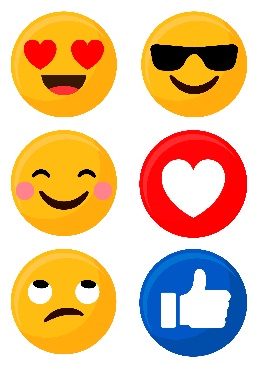 